No, pa smo prišlo do novega poglavja. To je tlak (pritisk)TLAKŠe preden pa se spoznamo z njim, moramo ponoviti snov 6r. To je ploščina – obravnavali smo jo pri matematiki. Pa ponovimo: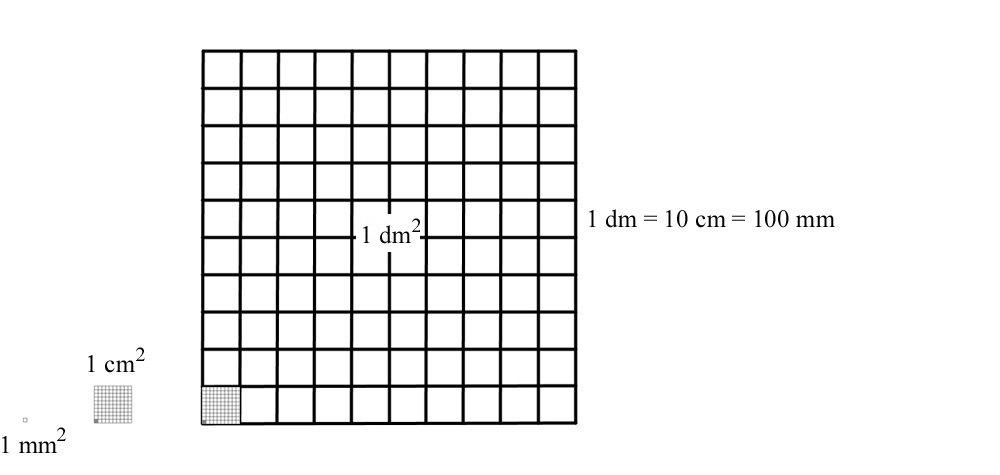 Enote za merjenje ploščine in pretvarjanje. Pretvorniki za ploščino.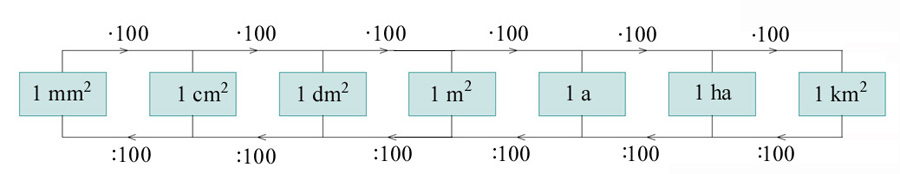 Iz večje v manjšo enotoPri pretvarjanju iz večje v manjšo enoto mersko število ploščine množimo z ustreznim pretvornikom.7,18 dm2 = 7,18 · 100 cm2 = 718 cm2Iz manjše v večjo enotoPri pretvarjanju iz manjše v večjo enoto mersko število ploščine delimo z ustreznim pretvornikom.6800 cm2 = (6800 : 100) dm2 = 68 dm2Liki pa niso vedno pravilnih oblik. Omejeno so s prostimi črtami.V učbeniku si preberi besedilo na straneh 108 in 109 (ni veliko).Preštej število kvadratkov, ki jih pokriva drevesni list. Upoštevaj:Če je več kot polovico kvadratka pokritega s listom, kvadratek šteješ k ploščini.Če je manj kot polovico kvadratka pokritega s listom, kvadratek ne šteješ k ploščini.Kvadratke prešteješ po stolpcih in sešteješ. Število kvadratkov moraš deliti s 4, da dobiš približno ploščino v cm2. Skupaj z izračunano ploščino lista drevesa in opravljenima nalogama 1 in 2 na strani 109 pošlji na mail.Lep pozdrav, Milan